　　21号试题　　新华网记者白瑞雪报道：在中国人民志愿军入朝作战60周年的历史性时刻，应朝鲜民主主义人民共和国国防委员会邀请，中央军委副主席郭伯雄将率中国高级军事代表团赴朝参加相关纪念活动，并对朝鲜展开正式友好访问。　　60年前，中国人民志愿军高举“抗美援朝、保家卫国”的正义旗帜，跨过鸭绿江，与朝鲜军民并肩作战，赢得了反抗霸权主义的胜利。60年后，中国军事代表团将再次沿着志愿军的足迹，追寻那段鲜血凝成的伟大历史。　　在抗美援朝过去一个甲子的历史背景下，在和平与发展成为不可抗拒时代潮流的现实形势下，这次访问是一次缅怀之旅、友谊之旅、和平之旅，必将在维护地区和平、促进共同发展上发挥积极作用。　　22号试题　　新华社消息：离广州亚运会男子110米栏预赛仅剩一个月，久未在公众前露面的刘翔昨天下午在位于上海的田径训练基地进行了一堂媒体公开课训练。　　呼呼的大风让深秋中的上海多了几分凉意。和自己的全盛期相比，刘翔不仅训练强度小了许多，而且人也似乎瘦了下来。但明显可以看出，克兰顿医生三天前来沪，让刘翔的心情好了不少。孙海平教练告诉记者，刘翔现在的状态和脚伤恢复情况，都比他上半年参加钻石联赛时有了很大的提升。　　孙海平教练还透露，现在的训练都是为亚运会准备的。明年会逐步提高训练强度，并适当增加参赛次数，为世锦赛做准备。　　23号试题　　环球网消息：日本共同社10月20号报道，有传言称中国海军正将其活动范围从冲绳、台湾、菲律宾等组成的“第一岛链”扩大到伊豆诸岛、北马里亚纳群岛及巴布亚新几内亚等组成的“第二岛链”。日本防卫省官员臆测，所谓的“中国此举”意在“削弱美国海军第七舰队的影响力，缩小美中间的力量差距”。　　报道还就中国计划建造航母的传言老调重弹：美国国防部8月的年度报告指出：中国可能年内就将着手建造航母。还有人预测到2020年中国将组建起多支航母战斗群。报道借此评论称，中国的军事动向今后仍然将对日本的防卫政策产生重大影响。　　24号试题　　中新网综合报道：当地时间10月22号，世界上第一个供民用航天飞机进行太空游的英国维珍集团建设的机场在美国新墨西哥州沙漠地带完工，这标示着商用航天旅游向成为事实又迈进了一步。　　维珍集团的银河太空船二号近日成功进行了单独滑翔飞行。太空船二号此前是全程挂载在其运载机白骑士二号机翼下，进行飞行。它是全球首艘商业太空船，用来把付费的游客送上地球次轨道空间，搭载乘客到地球大气层和太空的边界体验宇宙飞行。　　理查德•布兰森说，第一次商业航天飞行有望在18个月之内，即到2012年实现。　　25号试题　　新华社消息：燃油利用效率低是汽车生产厂家长期以来深感头痛的问题。即使是日本丰田公司生产的节油型油电混合动力汽车普锐斯，也仅仅只有37%的化学能被有效使用，其余能量变成不需要的热能、声波和摩擦阻力而浪费掉。　　当比尔•盖茨和同样是亿万富翁的韦恩多•库斯拉今年7月宣布他们向环保发动机公司投资2300万美元时，立即引起了众多汽车生产厂家的注意。对此，人们并不感到奇怪。环保发动机公司位于美国密歇根州，该公司表示，其多年来致力研发的发动机有望极大提高燃油的效率，让安装新发动机的汽车突破每升油行驶42.32公里的目标。　　今年3月初，在美国首都华盛顿召开的能源创新高层会议上，环保发动机公司展示了自己开发的EM100发动机样品。这台双汽缸4活塞发动机的动力可达480马力。比普通大马力柴油发动机的燃油效率高出45%。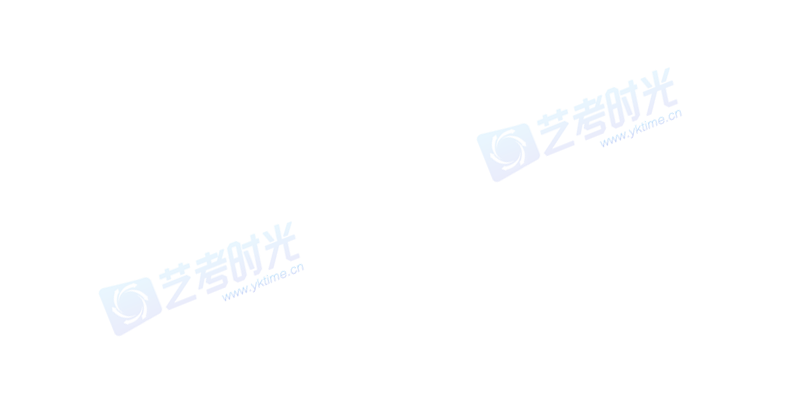 